1. Comunicazioni della f.i.g.c.	3532. Comunicazioni della lega nazionale dilettanti	3532.1 Comunicati Ufficiali L.N.D.	3532.2 Circolari Ufficiali L.N.D.	3533. Comunicazioni del Comitato Regionale Lombardia	3533.1 Consiglio Direttivo	3533.2 Segreteria	3533.2.1 recapiti per urgenze	3533.2.2 ABBREVIAZIONE TERMINI RICORSI COPPE	3533.2.3 incontro societa’ e arbitri	3543.2.4 Omologazione impianti sportivi	3553.2.5 Società INATTIVE Stagione Sportiva 2021-2022	3553.3 Campionato FEmminile	3573.4 Campionato Calcio a cinque	3573.4.2 proroga iscrizioni campionati	3573.5 Campionato PARALIMPICO 1°LIVELLO, 2°LIVELLO, 3°LIVELLO	3573.5.1 Pubblicazione COMUNICATO UFFICIALE	3574. Comunicazioni per l’attività del Settore Giovanile Scolastico del C.R.L.	3574.1 Attività S.G.S. di competenza L.N.D.	3574.1.1 rinuncia campionato UNDER 18 REGIONALE (AC) – Girone B	3584.1.2 rinuncia campionato UNDER 18 INTERPROVINCIALE	3584.2 Attività di Base (S.G.S.)	3594.2.1	3595. Notizie su Attività Agonistica	3606. Delibere della Corte Sportiva di Appello Territoriale	387Nessuna Comunicazione	Errore. Il segnalibro non è definito.Nessuna Comunicazione	Errore. Il segnalibro non è definito.7. Rettifiche	3878. Legenda	387Legenda Simboli Giustizia Sportiva	3871. Comunicazioni della f.i.g.c. Nessuna comunicazione2. Comunicazioni della lega nazionale dilettanti 2.1 Comunicati Ufficiali L.N.D.Nessuna comunicazione2.2 Circolari Ufficiali L.N.D.Con il presente comunicato si pubblica di seguito:CIRCOLARE n°27 LND riguardante “Codice Tributo per crediti d’imposta canoni locazione”.https://www.lnd.it/it/comunicati-e-circolari/circolari/stagione-sportiva-2021-2022/7848-circolare-n-27-circolare-29-2021-centro-studi-tributari-lnd/file3. Comunicazioni del Comitato Regionale Lombardia3.1 Consiglio DirettivoNessuna comunicazione3.2 Segreteria3.2.1 recapiti per urgenzeIn vista della ripresa dell'attività, si ricorda a tutte le affiliate che per segnalare eventuali casi di accertata positività Covid nei gruppi squadra partecipanti ai campionati regionali ed eventuali provvedimenti ATS è necessario utilizzare, dal lunedì sino al venerdì ore 15.30, i recapiti dell'Ufficio Gare: tel. 02/21722202-21722204 - email affarigeneralicrl@lnd.it.Per le urgenze, dalle 15.30 del venerdì e nelle giornate di sabato e domenica, sono disponibili, oltre ai consiglieri regionali di riferimento per ciascuna provincia, anche i seguenti recapiti:Sergio Pedrazzini s.pedrazzini@lnd.it 335/7326167Dario Lo Bello d.lobello@lnd.it 339/4160850PER LE GARE DEI CAMPIONATI PROVINCIALI LE SOCIETA' DOVRANNO RIVOLGERSI ALLA DELEGAZIONE D'APPARTENENZA.3.2.2 ABBREVIAZIONE TERMINI RICORSI COPPESi riporta in allegato il comunicato ufficiale n° 66 della LND nel quale vengono indicati termini e modalità di presentazione di eventuali ricorsi riferiti alle gare di Coppa Italia e Coppa Lombardia.Si invitano altresì le società a prestare attenzione al disposto del comunicato ufficiale n. 1 della LND in merito alla partecipazione di giocatori in relazione all’età nella categoria juniores provinciali che si riporta anche di seguito:ESTRATTO C.U. N.1 LNDb) Limite di partecipazione dei calciatori in relazione all’età
Alle gare del Campionato Provinciale “Juniores – Under 19” possono partecipare i calciatori nati dal 1°
gennaio 2003 in poi e che, comunque, abbiano compiuto il 15° anno di età; è consentito impiegare fino a
un massimo di otto calciatori “fuori quota”, di cui massimo sei nati dal 1° Gennaio 2002 in poi e
massimo due nati dal 1° Gennaio 2001 in poi, in base alle disposizioni emanate dai Consigli Direttivi dei
Comitati.
L’inosservanza delle predette disposizioni sarà punita con la sanzione della perdita della gara prevista dal
Codice di Giustizia Sportiva, fatte salve ulteriori sanzioni.3.2.3 incontro societa’ e arbitriINCONTRO SOCIETÀ di ECCELLENZA, PROMOZIONE, PRIMA CATEGORIA e ARBITRI - Sabato 18 Settembre 2021.Saranno presenti agli incontri il Presidente del C.R.L. Carlo Tavecchio e il Presidente del CRA Emilio Ostinellialle ore 9.30, in call conference su piattaforma zoom (in considerazione delle esigenze di sicurezza connesse alla prevenzione da contagio COVID-19 e considerato il numero dei partecipanti) si terrà l’abituale incontro di inizio stagione fra le società di Prima categoria con la classe arbitrale.Alle Società saranno inviate tramite mail id e password per la partecipazione alla riunione.alle ore 11.00, in presenza, presso l’Antico Borgo la Muratella - Strada Provinciale Francesca, 10 - Cologno al Serio (BG) si terrà l’abituale incontro di inizio stagione fra le società di Eccellenza e Promozione con la classe arbitrale. In considerazione delle esigenze di sicurezza e distanziamento connesse alla prevenzione da contagio COVID-19, si invitano le società ad intervenire con un unico rappresentante per club, previa prenotazione via mail da indirizzare a s.pedrazzini@lnd.it. Chi intendesse eventualmente aggiungere un secondo partecipante dovrà preventivamente farne richiesta a s.pedrazzini@lnd.it entro il 15 settembre 2021. Il C.R.L. provvederà a dare conferma in base alla disponibilità della sala.Si pregano i partecipanti di presentarsi muniti di green pass al fine di agevolare l’accesso sede della riunione. Nell'occasione verranno premiate le tre società vincenti il campionato di Eccellenza 2020/2021 che sono invitate a presenziare:3.2.4 Omologazione impianti sportiviIn relazione alla facoltà concessa dalla L.N.D. ai Comitati Regionali, si rende noto che, in riferimento agli impianti sportivi in erba naturale con provvedimenti di omologa scaduti e in scadenza, viene concessa proroga sino alla data del 31 dicembre 2021 a condizione che vengano rispettate le norme di sicurezza vigenti in tema di incolumità dei soggetti che ne usufruiscono.Per gli impianti in erba artificiale l'eventuale richiesta di proroga va indirizzata al competente Ufficio Impianti della Lega Nazionale Dilettanti per il tramite del C.R.L.3.2.5 Società INATTIVE Stagione Sportiva 2021-2022   Di seguito si pubblica elenco Società INATTIVE:Variazione Gare l.n.d. PRIMA CATEGORIAJUNIORES REGIONALE UNDER 19 “A”JUNIORES REGIONALE UNDER 19 “B”COPPA LOMBARDIA SECONDA CATEGORIA COPPA LOMBARDIA JUNIORES PROVINCIALE UNDER 19 3.3 Campionato FEmminileNessuna comunicazioneVariazione Gare calcio femminile COPPA LOMBARDIA PROMOZIONE FEMMINILE  3.4 Campionato Calcio a cinque3.4.2 proroga iscrizioni campionatiSi comunica che le iscrizioni ai campionati Under 15 - Under 17 - Under 19 - Under 21 sono prorogate sino al 17 settembre 2021.Variazione Gare calcio a 5 Nessuna comunicazione3.5 Campionato PARALIMPICO 1°LIVELLO, 2°LIVELLO, 3°LIVELLO  3.5.1 Pubblicazione COMUNICATO UFFICIALENessuna comunicazione4. Comunicazioni per l’attività del Settore Giovanile Scolastico del C.R.L.4.1 Attività S.G.S. di competenza L.N.D.4.1.1 rinuncia campionato UNDER 18 REGIONALE (AC) – Girone BSi rende noto che la Società A.S.D. ARDISCI e MASLIANICO 1902 ha comunicato mezzo mail in data 2 Settembre 2021 la RINUNCIA alla partecipazione al Campionato UNDER 18 REGIONALE (AC) girone BLe squadre che dovranno incontrare la Società medesima osserveranno un TURNO di RIPOSO.Si rimanda alla sezione Giustizia Sportiva del PRESENTE C.U. le relative decisioni.4.1.2 rinuncia campionato UNDER 18 INTERPROVINCIALESi rende noto che le Società U.S. ROVETTA ha comunicato mezzo mail in data 2 Settembre 2021 la RINUNCIA alla partecipazione al Campionato UNDER 18 INTERPROVINCIALE.Variazione Gare S.G.S. ALLIEVI UNDER 18 REGIONALI (AC)ALLIEVI REGIONALI UNDER 17 ELITE (DA)ALLIEVI REGIONALI UNDER 17 (*3)ALLIEVI REGIONALI UNDER 16 (DZ)GIOVANISSIMI REGIONALI UNDER 15 (33)4.2 Attività di Base (S.G.S.)4.2.1 Nessuna comunicazione 5. Notizie su Attività AgonisticaECCELLENZAVARIAZIONI AL PROGRAMMA GAREGARA VARIATAGIRONE BCOPPA ITALIA ECCELLENZAVARIAZIONI AL PROGRAMMA GAREGARA VARIATAGIRONE 01GIRONE 04GIRONE 08GIRONE 10GIRONE 11RISULTATIRISULTATI UFFICIALI GARE DEL 05/09/2021Si trascrivono qui di seguito i risultati ufficiali delle gare disputateGIUDICE SPORTIVOIl Giudice Sportivo, Dott. Rinaldo Meles, assistito dal rappresentante dell'A.I.A., De Leo Daniele, con la collaborazione del sig. Di Martino Enzo e Merati Giordano, ha adottato le decisioni che di seguito integralmente si riportano: GARE DEL 5/ 9/2021 DECISIONI DEL GIUDICE SPORTIVO gara del 5/ 9/2021 ALBINOGANDINO S.S.D. SRL - G.S. VERTOVESE 
Premesso che per le gare di Coppa Italia gli eventuali ricorsi sono sottoposti alla "Abbreviazione dei termini procedurali dinanzi agli organi di giustizia sportiva per le gare delle fasi regionali di CoppaItalia di Coppa Regione e di Coppa provincia organizzate dai Comitati regionali della Lega Nazionale Dilettanti per la stagione sportiva 2021/2022", come pubblicato allegato al CU del CR Lombardia nº 6 del 5-8-2021 che riprende integralmente il CU Nº 66 del 4-8-2021 della LND che ha reso noto ed a sua volta pubblicato il Cu Figc nº 50/A del 4-8-2021 che dispone quanto segue: 1) per i procedimenti in prima istanza presso i Giudici Sportivi territoriali presso i Comitati Regionali instaurati su ricorso della parte interessata: - il termine per presentare il preannuncio di ricorso, unitamente al contributo e al contestuale invio alla controparte di copia della dichiarazione di preannuncio di reclamo, è fissato entro le ore 12.00 del giorno successivo allo svolgimento della gara; - il termine entro cui deve essere depositato il ricorso presso la segreteria del Giudice Sportivo e trasmesso, ad opera del ricorrente, alla controparte è fissato alle ore 18.00 del giorno successivo a quello in cui si è svolta la gara; - il termine per presentare eventuali ulteriori memorie o controdeduzioni per i procedimenti instaurati su ricorso di parte è ridotto entro le ore 12.00 del giorno della pronuncia. - il termine entro cui il Giudice è tenuto a pronunciarsi è fissato alle ore 18.00 del giorno successivo a quello in cui è stato depositato il ricorso. La decisione viene pubblicata entro lo stesso giorno in cui è stata adottata. La società GS Vertovese ha inviato preannuncio di ricorso a mezzo PEC in data 5-9-2021 ore 22,40 " e con nota a mezzo Pec in data 6.9.2021 ore 09,24 ha inviato le motivazioni del ricorso: con le medesime significa che il calciatore Parma Luca della società Albinogandino ha partecipato alla gara in posizione irregolare in quanto come da CU nº 16 del CRL del 24.9.2020, risulta squalificato per una gara per recidività in ammonizione. Tale squalifica non risulta scontata. Pertanto la gara in oggetto si è svolta irregolarmente La società Albinogandino non ha fatto pervenire controdeduzioni. Visti gli artt. 9 e 10 del CGS. DELIBERAa) di comminare alla società Albinogandino la sanzione sportiva della perdita della gara per 0-3; b) di comminare alla società Albinogandino l'ammenda di Euro 150,00 così determinata dalla categoria di appartenenza; c) di squalificare il calciatore Parma Luca della società della società Albinogandino per una ulteriore gara; d) di inibire per mesi uno vale a dire fino al 6/10/2021 il dirigente accompagnatore sig Franchina Martino Gianbattista della società Albinogandino e) si dispone inoltre l'accredito della relativa tassa a favore della reclamante, se versata. PROVVEDIMENTI DISCIPLINARI In base alle risultanze degli atti ufficiali sono state deliberate le seguenti sanzioni disciplinari. SOCIETA' PERDITA DELLA GARA: ALBINOGANDINO S.S.D. SRL 
vedi deliberazione AMMENDA Euro 150,00 ALBINOGANDINO S.S.D. SRL 
vedi deliberazione DIRIGENTI INIBIZIONE A SVOLGERE OGNI ATTIVITA' FINO AL 6/10/2021 vedi deliberazione CALCIATORI ESPULSI SQUALIFICA PER UNA GARA EFFETTIVA vedi deliberazione CALCIATORI NON ESPULSI I AMMONIZIONE DIFFIDA PROMOZIONEVARIAZIONI AL PROGRAMMA GAREGARA VARIATAGIRONE AGIRONE BGIRONE ECOPPA ITALIA PROMOZIONEVARIAZIONI AL PROGRAMMA GAREGARA VARIATAGIRONE 01GIRONE 03GIRONE 05GIRONE 08GIRONE 11GIRONE 17GIRONE 23GIRONE 24GIRONE 25GIRONE 26GIRONE 30GIRONE 31RISULTATIRISULTATI UFFICIALI GARE DEL 05/09/2021Si trascrivono qui di seguito i risultati ufficiali delle gare disputateGIUDICE SPORTIVOIl Giudice Sportivo, Dott. Rinaldo Meles, assistito dal rappresentante dell'A.I.A., De Leo Daniele, con la collaborazione del sig. Di Martino Enzo e Merati Giordano, ha adottato le decisioni che di seguito integralmente si riportano: GARE DEL 5/ 9/2021 DECISIONI DEL GIUDICE SPORTIVO gara del 5/ 9/2021 BARONA SPORTING 1971 - VIGHIGNOLO 
Premesso che per le gare di Coppa Italia gli eventuali ricorsi sono sottoposti alla "Abbreviazione dei termini procedurali dinanzi agli organi di giustizia sportiva per le gare delle fasi regionali di CoppaItalia di Coppa Regione e di Coppa provincia organizzate dai Comitati regionali della Lega Nazionale Dilettanti per la stagione sportiva 2021/2022", come pubblicato allegato al CU del CR Lombardia nº 6 del 5-8-2021 che riprende integralmente il CU Nº 66 del 4-8-2021 della LND che ha reso noto ed a sua volta pubblicato il Cu Figc nº 50/A del 4-8-2021 che dispone quanto segue: 1) per i procedimenti in prima istanza presso i Giudici Sportivi territoriali presso i Comitati Regionali instaurati su ricorso della parte interessata: - il termine per presentare il preannuncio di ricorso, unitamente al contributo e al contestuale invio alla controparte di copia della dichiarazione di preannuncio di reclamo, è fissato entro le ore 12.00 del giorno successivo allo svolgimento della gara; - il termine entro cui deve essere depositato il ricorso presso la segreteria del Giudice Sportivo e trasmesso, ad opera del ricorrente, alla controparte è fissato alle ore 18.00 del giorno successivo a quello in cui si è svolta la gara; - il termine per presentare eventuali ulteriori memorie o controdeduzioni per i procedimenti instaurati su ricorso di parte è ridotto entro le ore 12.00 del giorno della pronuncia. - il termine entro cui il Giudice è tenuto a pronunciarsi è fissato alle ore 18.00 del giorno successivo a quello in cui è stato depositato il ricorso. La decisione viene pubblicata entro lo stesso giorno in cui è stata adottata. La società Vighignolo ha inviato preannuncio di ricorso a mezzo PEC indata 5-9-2021 ore 10,52 " e contestualmente ha inviato le relative motivazioni: con le medesime significa che il calciatore Finelli Williams della società Barona ha partecipato alla gara in posizione irregolare in quanto come da CU nº 16 del CRL del 24.9.2020, risulta squalificato per una gara per recidività in ammonizione. Tale squalifica non risulta scontata. Inoltre si rileva che al 36º 2º tempo è stato ammonito il calciatore Calaev Alexandru nato il 1-5-2004, il quale non risulta alla data de3lla gara tesserato per la società in questione, come previsto per il tesseramento di calciatori stranieri. Pertanto la gara in oggetto si è svolta irregolarmente La società Barona non ha fatto pervenire controdeduzioni. Visti gli artt. 9 e 10 del CGS. DELIBERAa) di comminare alla società Barona la sanzione sportiva della perditadella gara per 0-3; b) di comminare alla società Barona l'ammenda di Euro 250,00 per le su indicate infrazioni; c) di squalificare il calciatore calciatore Finelli Williams della società Barona per una ulteriore gara; d) di inibire per mesi uno vale a dire fino al 6/10/2021 il Presidente della società Barona. e) si da atto che non può essere assunto provvedimento disciplinare a carico di non tesserati. f) si dispone inoltre l'accredito della relativa tassa a favore della reclamante, se versata. 
gara del 5/ 9/2021 SAN LAZZARO - SUZZARA SPORT CLUB 
Premesso che per le gare di Coppa Italia gli eventuali ricorsi sono sottoposti alla "Abbreviazione dei termini procedurali dinanzi agli organi di giustizia sportiva per le gare delle fasi regionali di CoppaItalia di Coppa Regione e di Coppa provincia organizzate dai Comitati regionali della Lega Nazionale Dilettanti per la stagione sportiva 2021/2022", come pubblicato allegato al CU del CR Lombardia nº 6 del 5-8-2021 che riprende integralmente il CU Nº 66 del 4-8-2021 della LND che ha reso noto ed a sua volta pubblicato il Cu Figc nº 50/A del 4-8-2021 che dispone quanto segue: 1) per i procedimenti in prima istanza presso i Giudici Sportivi territoriali presso i Comitati Regionali instaurati su ricorso della parte interessata: - il termine per presentare il preannuncio di ricorso, unitamente al contributo e al contestuale invio alla controparte di copia della dichiarazione di preannuncio di reclamo, è fissato entro le ore 12.00 del giorno successivo allo svolgimento della gara; - il termine per presentare eventuali ulteriori memorie o controdeduzioni per i procedimenti instaurati su ricorso di parte è ridotto entro le ore 12.00 del giorno della pronuncia. - il termine entro cui il Giudice è tenuto a pronunciarsi è fissato alle ore 18.00 del giorno successivo a quello in cui è stato depositato il ricorso. La decisione viene pubblicata entro lo stesso giorno in cui è stata adottata. La società Suzzara ha inviato preannuncio di ricorso a mezzo PEC in data 6-9-2021 ore 11,59 " e successivamente ha inviato a mezo Pec in data 6-9-2021 ore 14,29 le relative motivazioni: con le medesime significa che il calciatore Arcari Pietro della società San Lazzaro hapartecipato alla gara in posizione irregolare in quanto come da CU nº 18 del CRL del 8.10.2020, risulta squalificato per una gara per recidività in ammonizione. Tale squalifica non risulta scontata. Pertanto la gara in oggetto si è svolta irregolarmente La società San Lazzaro non ha fatto pervenire controdeduzioni. Visti gli artt. 9 e 10 del CGS. DELIBERAa) di comminare alla società San Lazzaro la sanzione sportiva della perdita della gara per 0-3; b) di comminare alla società San Lazzaro l'ammenda di Euro 150,00 così determinata dalla categoria di appartenenza; c) di squalificare il calciatore Arcari Pietro della società San Lazzaro per una ulteriore gara; d) di inibire per mesi uno vale a dire fino al 6/10/2021 il dirigenteaccompagnatore sig. Manchi Marzio della società San Lazzaro e) si dispone inoltre l'accredito della relativa tassa a favore della reclamante, se versata. PROVVEDIMENTI DISCIPLINARI In base alle risultanze degli atti ufficiali sono state deliberate le seguenti sanzioni disciplinari. SOCIETA' PERDITA DELLA GARA: BARONA SPORTING 1971 
vedi deliberazione 
SAN LAZZARO 
vedi deliberazione AMMENDA Euro 250,00 BARONA SPORTING 1971 
vedi deliberazione 
Euro 150,00 SAN LAZZARO 
vedi deliberazione DIRIGENTI INIBIZIONE A SVOLGERE OGNI ATTIVITA' FINO AL 6/10/2021 vedi deliberazione vedi deliberazione CALCIATORI ESPULSI SQUALIFICA PER UNA GARA EFFETTIVA vedi deliberaziojne vedi deliberazione CALCIATORI NON ESPULSI I AMMONIZIONE DIFFIDA PRIMA CATEGORIAVARIAZIONI AL PROGRAMMA GAREGARA VARIATAGIRONE BGIRONE DGIRONE FGIRONE HGIRONE PCOPPA LOMBARDIA PRIMA CTGVARIAZIONI AL PROGRAMMA GAREPOSTICIPOGIRONE 21GARA VARIATAGIRONE 01GIRONE 02GIRONE 03GIRONE 04GIRONE 08GIRONE 09GIRONE 10GIRONE 13GIRONE 19GIRONE 28GIRONE 30GIRONE 31GIRONE 34GIRONE 35GIRONE 38GIRONE 39GIRONE 40GIRONE 42RISULTATIRISULTATI UFFICIALI GARE DEL 05/09/2021Si trascrivono qui di seguito i risultati ufficiali delle gare disputateGIUDICE SPORTIVOIl Giudice Sportivo, Dott. Rinaldo Meles, assistito dal rappresentante dell'A.I.A., De Leo Daniele, con la collaborazione del sig. Di Martino Enzo e Merati Giordano, ha adottato le decisioni che di seguito integralmente si riportano: GARE DEL 5/ 9/2021 DECISIONI DEL GIUDICE SPORTIVO gara del 5/ 9/2021 ARSAGHESE - CANTELLO BELFORTESE 
Premesso che per le gare di Coppa Lombardia gli eventuali ricorsi sonosottoposti alla "Abbreviazione dei termini procedurali dinanzi agli organi di giustizia sportiva per le gare delle fasi regionali di CoppaItalia di Coppa Regione e di Coppa provincia organizzate dai Comitati regionali della Lega Nazionale Dilettanti per la stagione sportiva 2021/2022", come pubblicato allegato al CU del CR Lombardia nº 6 del 5-8-2021 che riprende integralmente il CU Nº 66 del 4-8-2021 della LND che ha reso noto ed a sua volta pubblicato il Cu Figc nº 50/A del 4-8-2021 che dispone quanto segue: 1) per i procedimenti in prima istanza presso i Giudici Sportivi territoriali presso i Comitati Regionali instaurati su ricorso della parte interessata: - il termine per presentare il preannuncio di ricorso, unitamente al contributo e al contestuale invio alla controparte di copia della dichiarazione di preannuncio di reclamo, è fissato entro le ore 12.00 del giorno successivo allo svolgimento della gara; - il termine per presentare eventuali ulteriori memorie o controdeduzioni per i procedimenti instaurati su ricorso di parte è ridotto entro le ore 12.00 del giorno della pronuncia. - il termine entro cui il Giudice è tenuto a pronunciarsi è fissato alle ore 18.00 del giorno successivo a quello in cui è stato depositato il ricorso. La decisione viene pubblicata entro lo stesso giorno in cui è stata adottata. La Società Arsaghese con Pec inviata in data 6-9-2021, ore 17,05 ha inviato preannuncio di ricorso in ordine alla gara in oggetto; Il ricorso è stato proposto ed è pervenuto oltre i termini perentori previsti dal regolamento su indicato conseguentemente è chiaramente improcedibile e non si può pertanto entrare nel merito. PQM DeliberaDi omologare la gara col risultato conseguito sul campo: Arsaghese - Cantello Belfortese, 1- 2.Di addebitare la tassa reclamo alla società ricorrente, se non versata. Di trasmettere gli atti alla Procura Ferderale al fine di verificare eventuali violazioni. PROVVEDIMENTI DISCIPLINARI In base alle risultanze degli atti ufficiali sono state deliberate le seguenti sanzioni disciplinari. CALCIATORI ESPULSI SQUALIFICA PER UNA GARA EFFETTIVA CALCIATORI NON ESPULSI I AMMONIZIONE DIFFIDA COPPA LOMBARDIA SECONDA CTGVARIAZIONI AL PROGRAMMA GAREPOSTICIPOGIRONE 40GIRONE 65GARA VARIATAGIRONE 04GIRONE 06GIRONE 14GIRONE 16GIRONE 24GIRONE 26GIRONE 27GIRONE 29GIRONE 30GIRONE 31GIRONE 38GIRONE 40GIRONE 41GIRONE 43GIRONE 46GIRONE 54GIRONE 58GIRONE 60GIRONE 61GIRONE 65RISULTATIRISULTATI UFFICIALI GARE DEL 05/09/2021Si trascrivono qui di seguito i risultati ufficiali delle gare disputateGIUDICE SPORTIVOIl Giudice Sportivo, Dott. Rinaldo Meles, assistito dal rappresentante dell'A.I.A., De Leo Daniele, con la collaborazione del sig. Di Martino Enzo e Merati Giordano, ha adottato le decisioni che di seguito integralmente si riportano: GARE DEL 5/ 9/2021 DECISIONI DEL GIUDICE SPORTIVO gara del 5/ 9/2021 DON BOSCO - MOLINELLO A.S.D. 
Premesso che per le gare di Coppa Lombardia gli eventuali ricorsi sonosottoposti alla "Abbreviazione dei termini procedurali dinanzi agli organi di giustizia sportiva per le gare delle fasi regionali di CoppaItalia di Coppa Regione e di Coppa provincia organizzate dai Comitati regionali della Lega Nazionale Dilettanti per la stagione sportiva 2021/2022", come pubblicato allegato al CU del CR Lombardia nº 6 del 5-8-2021 che riprende integralmente il CU Nº 66 del 4-8-2021 della LND che ha reso noto ed a sua volta pubblicato il Cu Figc nº 50/A del 4-8-2021 che dispone quanto segue: 1) per i procedimenti in prima istanza presso i Giudici Sportivi territoriali presso i Comitati Regionali instaurati su ricorso della parte interessata: - il termine per presentare il preannuncio di ricorso, unitamente al contributo e al contestuale invio alla controparte di copia della dichiarazione di preannuncio di reclamo, è fissato entro le ore 12.00 del giorno successivo allo svolgimento della gara; - il termine per presentare eventuali ulteriori memorie o controdeduzioni per i procedimenti instaurati su ricorso di parte è ridotto entro le ore 12.00 del giorno della pronuncia. - il termine entro cui il Giudice è tenuto a pronunciarsi è fissato alle ore 18.00 del giorno successivo a quello in cui è stato depositato il ricorso. La decisione viene pubblicata entro lo stesso giorno in cui è stata adottata. La società Molinello ha inviato preannuncio di ricorso a mezzo PEC in data 6-9-2021 ore 10,45 " e successivamente ha inviato a mezzo PEC in data 6-9-2021 ore 15,28 le relative motivazioni: con le medesime significa che il calciatore Hara Yassine della società Don Bosco ha partecipato alla gara in posizione irregolare in quanto come da CU nº 18 del CRL del 8.10.2020, risulta squalificato per una gara per recidività in ammonizione. Tale squalifica non risulta scontata. Pertanto la gara in oggetto si è svolta irregolarmente La società Don Bosco non ha fatto pervenire controdeduzioni. Visti gli artt. 9 e 10 del CGS. DELIBERAa) di comminare alla società Don Bosco la sanzione sportiva della perdita della gara per 0-3; b) di comminare alla società Don Bosco l'ammenda di Euro 80,00 così determinata dalla categoria di appartenenza; c) di squalificare il calciatore Hara Yassine della società Don Bosco per una ulteriore gara; d) di inibire per mesi uno vale a dire fino al 6/10/2021 il dirigenteaccompagnatore sig. Martinelli Andrea Giovanni della società Don Bosco. e) si dispone inoltre l'accredito della relativa tassa a favore della reclamante, se versata. 
gara del 5/ 9/2021 SS FRANCO SCARIONI 1925 - ROGOREDO 1984 A.S.D. 
Premesso che per le gare di Coppa Lombardia gli eventuali ricorsi sonosottoposti alla "Abbreviazione dei termini procedurali dinanzi agli organi di giustizia sportiva per le gare delle fasi regionali di CoppaItalia di Coppa Regione e di Coppa provincia organizzate dai Comitati regionali della Lega Nazionale Dilettanti per la stagione sportiva 2021/2022", come pubblicato allegato al CU del CR Lombardia nº 6 del 5-8-2021 che riprende integralmente il CU Nº 66 del 4-8-2021 della LND che ha reso noto ed a sua volta pubblicato il Cu Figc nº 50/A del 4-8-2021 che dispone quanto segue: 1) per i procedimenti in prima istanza presso i Giudici Sportivi territoriali presso i Comitati Regionali instaurati su ricorso della parte interessata: - il termine per presentare il preannuncio di ricorso, unitamente al contributo e al contestuale invio alla controparte di copia della dichiarazione di preannuncio di reclamo, è fissato entro le ore 12.00 del giorno successivo allo svolgimento della gara; - il termine per presentare eventuali ulteriori memorie o controdeduzioni per i procedimenti instaurati su ricorso di parte è ridotto entro le ore 12.00 del giorno della pronuncia. - il termine entro cui il Giudice è tenuto a pronunciarsi è fissato alle ore 18.00 del giorno successivo a quello in cui è stato depositato il ricorso. La decisione viene pubblicata entro lo stesso giorno in cui è stata adottata. La società Rogoredo ha inviato preannuncio di ricorso a mezzo PEC in data 6-9-2021 ore 10,42 " e successivamente ha inviato a mezzo PEC in data 6-9-2021 ore 17,18 le relative motivazioni: con le medesime significa che il calciatore Montanari Alessandro della società Franco Scarioni ha partecipato alla gara in posizione irregolare in quanto come da CU nº 18 del CRL del 8.10.2020, risulta squalificato per una gara per recidività in ammonizione. Tale squalifica non risulta scontata. Pertanto la gara in oggetto si è svolta irregolarmente La società Franco Scarioni non ha fatto pervenire controdeduzioni. Visti gli artt. 9 e 10 del CGS. DELIBERAa) di comminare alla società Franco Scarioni la sanzione sportiva della perdita della gara per 0-3; b) di comminare alla società Don Bosco l'ammenda di Euro 80,00 così determinata dalla categoria di appartenenza; c) di squalificare il calciatore Montanari Alessandro della società Franco Scarioni per una ulteriore gara; d) di inibire per mesi uno vale a dire fino al 6/10/2021 il dirigenteaccompagnatore sig. Palmieri Silvia della società Franco Scarioni. e) si dispone inoltre l'accredito della relativa tassa a favore della reclamante, se versata. PROVVEDIMENTI DISCIPLINARI In base alle risultanze degli atti ufficiali sono state deliberate le seguenti sanzioni disciplinari. SOCIETA' PERDITA DELLA GARA: DON BOSCO 
vedi deliberazione 
SS FRANCO SCARIONI 1925 
vedi deliberazione AMMENDA Euro 80,00 DON BOSCO 
vedi deliberazione 
Euro 80,00 SS FRANCO SCARIONI 1925 
vedi deliberazione DIRIGENTI INIBIZIONE A SVOLGERE OGNI ATTIVITA' FINO AL 6/10/2021 vedi deliberazione vedi deliberazione CALCIATORI ESPULSI SQUALIFICA PER UNA GARA EFFETTIVA vedi deliberazione vedi deliberazione CALCIATORI NON ESPULSI I AMMONIZIONE DIFFIDA COPPA LOMBARDIA TERZA CTGVARIAZIONI AL PROGRAMMA GAREPOSTICIPOGIRONE 03GIRONE 17GIRONE 20GIRONE 21GARA VARIATAGIRONE 02GIRONE 06GIRONE 08GIRONE 09GIRONE 11GIRONE 13GIRONE 15GIRONE 16GIRONE 19GIRONE 20GIRONE 21GIRONE 22GIRONE 26GIRONE 27GIRONE 28GIRONE 30GIRONE 31GIRONE 32GIRONE 36GIRONE 37REGIONALE JUNIORES UNDER 19 AVARIAZIONI AL PROGRAMMA GAREGARA VARIATAGIRONE BGIRONE CGIRONE ECOPPA REGIONALE JUNIORES AVARIAZIONI AL PROGRAMMA GAREPOSTICIPOGIRONE 07GARA VARIATAGIRONE 03GIRONE 07GIRONE 08REGIONALE JUNIORES UNDER 19 BVARIAZIONI AL PROGRAMMA GAREPOSTICIPOGIRONE AGARA VARIATAGIRONE BGIRONE IGIRONE LGIRONE MCOPPA LOMBARDIA JUNIORES REG.BVARIAZIONI AL PROGRAMMA GAREPOSTICIPOGIRONE 02GARA VARIATAGIRONE 01GIRONE 02GIRONE 03GIRONE 05GIRONE 10GIRONE 12GIRONE 15GIRONE 17GIRONE 19COPPA LOMBARDIA JUNIORES PROV.VARIAZIONI AL PROGRAMMA GAREPOSTICIPOGIRONE 03GIRONE 09GIRONE 11GIRONE 15GIRONE 17GIRONE 25GIRONE 28GARA VARIATAGIRONE 01GIRONE 02GIRONE 03GIRONE 06GIRONE 07GIRONE 14GIRONE 16GIRONE 19GIRONE 20GIRONE 22GIRONE 27RISULTATIRISULTATI UFFICIALI GARE DEL 04/09/2021Si trascrivono qui di seguito i risultati ufficiali delle gare disputateGIUDICE SPORTIVOIl Giudice Sportivo, Dott. Rinaldo Meles, assistito dal rappresentante dell'A.I.A., De Leo Daniele, con la collaborazione del sig. Di Martino Enzo e Merati Giordano, ha adottato le decisioni che di seguito integralmente si riportano: GARE DEL 4/ 9/2021 DECISIONI DEL GIUDICE SPORTIVO gara del 4/ 9/2021 VARZI FBC - VIRTUS LOMELLINA 
Premesso che per le gare di Coppa Lombardia gli eventuali ricorsi sonosottoposti alla "Abbreviazione dei termini procedurali dinanzi agli organi di giustizia sportiva per le gare delle fasi regionali di CoppaItalia di Coppa Regione e di Coppa provincia organizzate dai Comitati regionali della Lega Nazionale Dilettanti per la stagione sportiva 2021/2022", come pubblicato allegato al CU del CR Lombardia nº 6 del 5-8-2021 che riprende integralmente il CU Nº 66 del 4-8-2021 della LND che ha reso noto ed a sua volta pubblicato il Cu Figc nº 50/A del 4-8-2021 che dispone quanto segue: 1) per i procedimenti in prima istanza presso i Giudici Sportivi territoriali presso i Comitati Regionali instaurati su ricorso della parte interessata: - il termine per presentare il preannuncio di ricorso, unitamente al contributo e al contestuale invio alla controparte di copia della dichiarazione di preannuncio di reclamo, è fissato entro le ore 12.00 del giorno successivo allo svolgimento della gara; - il termine entro cui deve essere depositato il ricorso presso la segreteria del Giudice Sportivo e trasmesso, ad opera del ricorrente, alla controparte è fissato alle ore 18.00 del giorno successivo a quello in cui si è svolta la gara; - il termine per presentare eventuali ulteriori memorie o controdeduzioni per i procedimenti instaurati su ricorso di parte è ridotto entro le ore 12.00 del giorno della pronuncia. - il termine entro cui il Giudice è tenuto a pronunciarsi è fissato alle ore 18.00 del giorno successivo a quello in cui è stato depositato il ricorso. La decisione viene pubblicata entro lo stesso giorno in cui è stata adottata. La società Varzi ha inviato preannuncio di ricorso a mezzo PEC in data5-9-2021 ore 13,05 " e contestualmente ha inviato le relative motivazioni: con le medesime significa che il calciatore Prati Giacomodella società Virtus Lomellina ha partecipato alla gara in posizione irregolare in quanto come da CU nº 18 del CRL del 8.10.2020, risulta squalificato per una gara. Tale squalifica non risulta scontata. Pertanto la gara in oggetto si è svolta irregolarmente La società Virtus Lomellina non ha fatto pervenire controdeduzioni. Visti gli artt. 9 e 10 del CGS. DELIBERAa) di comminare alla società Virtus Lomellina la sanzione sportiva della perdita della gara per 0-3; b) di comminare alla società Virtus Lomellina l'ammenda di Euro 80,00 così determinata dalla categoria di appartenenza; c) di squalificare il calciatore Prati Giacomo della società Virtus Lomellina per una ulteriore gara; d) di inibire per mesi uno vale a dire fino al 6/10/2021 il dirigenteaccompagnatore sig. Barone Luciano della società Virtus Lomellina e) si dispone inoltre l'accredito della relativa tassa a favore della tassa a favore della reclamante, se versata. PREANNUNCIO DI RECLAMO gara del 4/ 9/2021 VARZI FBC - VIRTUS LOMELLINA 
Preso atto del preannuncio di ricorso da parte della Societa' A.S.D.VARZI FBC ai sensi dell'art.67 del C.G.S. si riserva decisioni di merito. Nel relativo paragrafo, di seguito, si riportano i provvedimenti disciplinari assunti a carico di tesserati per quanto in atti. PROVVEDIMENTI DISCIPLINARI In base alle risultanze degli atti ufficiali sono state deliberate le seguenti sanzioni disciplinari. SOCIETA' PERDITA DELLA GARA: VIRTUS LOMELLINA 
vedi deliberazione AMMENDA Euro 80,00 VIRTUS LOMELLINA 
vedi deliberazione DIRIGENTI INIBIZIONE A SVOLGERE OGNI ATTIVITA' FINO AL 6/10/2021 vedi deliberazione CALCIATORI SQUALIFICA PER UNA GARA EFFETTIVA di squalificare il calciatore Prati Giacomo della società Virtus Lomellina per una ulteriore gara; CALCIATORI NON ESPULSI I AMMONIZIONE DIFFIDA ECCELLENZA FEMMINILEVARIAZIONI AL PROGRAMMA GAREGARA VARIATAGIRONE ACOPPA FEMMINILE ECCELLENZAVARIAZIONI AL PROGRAMMA GAREGARA VARIATAGIRONE 02JUNIORES UNDER 19 REG. FEMM.LEVARIAZIONI AL PROGRAMMA GAREGARA VARIATAGIRONE AALLIEVI UNDER 18 REGIONALIGIUDICE SPORTIVOIl Giudice Sportivo, Dott. Rinaldo Meles, assistito dal Sostituto Giudice Sig. Scorziello Carmine e dal rappresentante dell'A.I.A. Pedrani Ezio ha adottato le decisioni che di seguito integralmente si riportano:GARE DEL 2/10/2021 DECISIONI DEL GIUDICE SPORTIVO 
La Società A.S.D. ARDISCI E MASLIANICO 1902 con e-mail in data 02 settembre 2021 ore 16,06 ha comunicato la propria rinuncia alla disputa delle gare del prossimo Campionato Allievi Under 18 regionale. Dato atto che con CU nº 9 del 27-8-21 in allegato è stato pubblicato il calendario di gara del campionato citato, si ritiene opportuno applicare apposita sanzione amministrativa. Visto l'art 53 comma 8 delle NOIF. P.Q.S. DELIBERA - di comminare alla società A.S.D. ARDISCI E MASLIANICO 1902 l'ammenda di 1030,00. COPPA LOMBARDIA PROMOZIONE FEMVARIAZIONI AL PROGRAMMA GAREGARA VARIATAGIRONE 01GIRONE 026. Delibere della Corte Sportiva di Appello Territoriale e tribunale federale territorialeNessuna comunicazione7. RettificheNessuna Comunicazione8. Legenda	Legenda Simboli Giustizia SportivaA    NON DISPUTATA PER MANCANZA ARBITRO               B    SOSPESA PRIMO TEMPO                              D    ATTESA DECISIONI ORGANI DISCIPLINRI              F    NON DISPUTATA PER AVVERSE CONDIZIONI ATMOSFERICHEG    RIPETIZIONE GARA PER CAUSE DI FORZA MAGGIORE     H    RECUPERO D'UFFICIO                               I     SOSPESA SECONDO TEMPO                            K    RECUPERO PROGRAMMATO                             M    NON DISPUTATA PER IMPRATICABILITA' CAMPO         P    POSTICIPO                                        R    RAPPORTO NON PERVENUTO                           U    SOSPESA PER INFORTUNIO D.G.                      W   GARA RINVIATA Y    RISULTATI di RAPPORTI PERVENUTI in RITARDO    IL SEGRETARIO						    		 	IL PRESIDENTE    Maria Cassetti		                               				             Carlo Tavecchio________________________________________________________________________________________________PUBBLICATO ED AFFISSO ALL’ALBO DEL COMITATO IN MILANO IL 07 SETTEMBRE 2021________________________________________________________________________________________________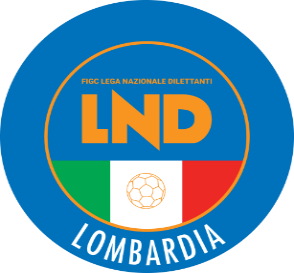 COMITATO REGIONALE LOMBARDIAVia RICCARDO PITTERI n° 95/2 20134 MILANO   Tel. 02.21722.899Sito Internet: lombardia.lnd.it   crllnd@pec.comitatoregionalelombardia.itCanale Telegram @lndlombardiaFacebook: Figc Lnd LombardiaSegreteria e Programmazione Gare:Tel. 02.21722.202-204 - Fax 02.21722.233 - E.mail: affarigeneralicrl@lnd.itTesseramento:Tel. 02.21722.206-207 - Fax 02.21722.231 - E.mail: tesseramentocrl@lnd.ittesseramento@pec.comitatoregionalelombardia.itSportello Unico:Tel. 02.21722.261-209 - Fax 02.21722.230 – E.mail: societacrl@lnd.it  Ufficio Stampa e Pubbliche relazioni:Tel./Fax 02.21722.205 - 347.4406339 - E.mail: ustampacrl@lnd.itServizio Pronto A.I.A.:Tel. 02.21722.408-410Giudice Sportivo Territoriale:giudicesportivocrl@pec.comitatoregionalelombardia.itCorte d’Appello Territoriale:cortedappello.tribunaleterritoriale@pec.comitatoregionalelombardia.itStagione Sportiva 2021/2022Comunicato Ufficiale N° 11 del 07/09/2021Stagione Sportiva 2021/2022Comunicato Ufficiale N° 11 del 07/09/2021Stagione Sportiva 2021/2022Comunicato Ufficiale N° 11 del 07/09/2021918780ALCIONE MILANO SSD A RL60228U.S.D.BRIANZA OLGINATESE937711A.C.LEON SSD A R.L.945718A.S.D. DINAMO POPIELUSZKOGIRONE A e 01La Società A.S.D. ISPRA CALCIOdisputerà le gare casalinghe INDISTINTAMENTE per TUTTO il CAMPIONATO e la COPPA sui campi:C.S. COMUNALE Campo n°1 (codice 1572) C.S. COMUNALE Campo n°2 (codice 867) Piazzale OLIMPIA Snc – ISPRA (VA)GIRONE CLa Società U.S. GIOVANILE CANZESEdisputerà le gare casalinghe per TUTTO il CAMPIONATO INDISTINTAMENTE sui campi:C.S. COMUNALE N.1 (codice 963) C.S. COMUNALE N.2 (codice 2324) ERBA ARTIFICIALEVia STOPPANI, 6 – CANZO (CO)GIRONE HLa Società POL. D. TORRAZZO MALAGNINOdisputerà le gare casalinghe per TUTTO il CAMPIONATO sul campo:C.S. COMUNALE (codice 2017) Via MONTEVERDI – MALAGNINO (CR)GIRONE CLa Società A.S.D. FIORENTE 1946 COLOGNOLAdisputerà le gare casalinghe per TUTTO il CAMPIONATO alle ore 15:00 sullo stesso campoGIRONE ELa Società A.S.D. ACCADEMIAPAVESE S. GENESIOdisputerà le gare casalinghe per TUTTO il CAMPIONATO sul campo:C.S. COMUNALE “Roncaro” (codice 1541) Via CAMPESTRE – RONCARO (PV)GIRONE ELa Società G.S.D. LA SPEZIA CALCIOdisputerà le gare casalinghe per TUTTO il CAMPIONATO alle ore 18:00 sullo stesso campoGIRONE A e 01La Società A.S.D. ISPRA CALCIOdisputerà le gare casalinghe INDISTINTAMENTE per TUTTO il CAMPIONATO e la COPPA sui campi:C.S. COMUNALE Campo n°1 (codice 1572) C.S. COMUNALE Campo n°2 (codice 867) Piazzale OLIMPIA Snc – ISPRA (VA)GIRONE LRETTIFICALa Società U.S.D. VISCONTEA PAVESEdisputerà le gare casalinghe per TUTTO il CAMPIONATO alle ore 16:00 sullo stesso campoGIRONE MLa Società U.S. QUINTO ROMANOdisputerà le gare casalinghe per TUTTO il CAMPIONATO alle ore 16:30 sullo stesso campoGIRONE M e 21La Società U.S. VIGHIGNOLOdisputerà le gare casalinghe INDISTINTAMENTE per TUTTO il CAMPIONATO e la COPPA sui campi:ORATORIO VIGHIGNOLO Campo n°1 (codice 318) ORATORIO VIGHIGNOLO Campo n°2 (codice 2306) Via PACE Snc – SETTIMO MILANESE Frazione VIGHIGNOLO (MI)GIRONE 16La società POL. MOLINELLO A.S.D.disputerà le gare casalinghe per TUTTA la COPPA LOMBARDIA presso:C.S. COMUNALE “M. VAGHI” n°2 (codice 1787) Via PO n°55 – CESANO MADERNO Frazione MOLINELLO (MB)GIRONE 29La società A.S.D. VARZI FBCdisputerà le gare casalinghe per TUTTA la COPPA LOMBARDIA presso:C.S. COMUNALE “MAGROTTI” (codice 1160) Via STRADA del PORTO n°4 – BASTIDA PANCARANA (PV)GIRONE A e 2La Società U.S. VIGHIGNOLOdisputerà le gare casalinghe INDISTINTAMENTE per TUTTO il CAMPIONATO e la COPPA sui campi:ORATORIO VIGHIGNOLO Campo n°1 (codice 318) ORATORIO VIGHIGNOLO Campo n°2 (codice 2306) Via PACE Snc – SETTIMO MILANESE Frazione VIGHIGNOLO (MI)GIRONE BLa società A.S.D. REAL MILANOdisputerà le gare casalinghe del Campionato di DOMENICA alle ore 11,00 stesso campo.GIRONE CLa Società A.S.D. FIORENTE 1946 COLOGNOLAdisputerà le gare casalinghe per TUTTO il CAMPIONATO alle ore 17:30 sullo stesso campoGIRONE ALa società SSDRL ACCADEMIA INTERNAZIONALEdisputerà le gare casalinghe del Campionato alle ore 11,15 stesso campo.GIRONE A La Società A.S.D. ISPRA CALCIOdisputerà le gare casalinghe INDISTINTAMENTE per TUTTO il CAMPIONATO sui campi:C.S. COMUNALE Campo n°1 (codice 1572) C.S. COMUNALE Campo n°2 (codice 867) Piazzale OLIMPIA Snc – ISPRA (VA)GIRONE BLa Società S.S.D. CENTRO SCHIAFFINO 1988SRLdisputerà le gare casalinghe per TUTTO il CAMPIONATO alle ore 11:30 sullo stesso campoGIRONE CLa Società A.S.D. FIORENTE 1946 COLOGNOLAdisputerà le gare casalinghe per TUTTO il CAMPIONATO alle ore 10:45 sullo stesso campoGIRONE BLa società SSDRL ACCADEMIA INTERNAZIONALEdisputerà le gare casalinghe del Campionato alle ore 13,15 stesso campo.GIRONE A La Società A.S.D. ISPRA CALCIOdisputerà le gare casalinghe INDISTINTAMENTE per TUTTO il CAMPIONATO sui campi:C.S. COMUNALE Campo n°1 (codice 1572) C.S. COMUNALE Campo n°2 (codice 867) Piazzale OLIMPIA Snc – ISPRA (VA)GIRONE ALa Società U.S. VIGHIGNOLOdisputerà le gare casalinghe INDISTINTAMENTE per TUTTO il CAMPIONATO sui campi:ORATORIO VIGHIGNOLO Campo n°1 (codice 318) ORATORIO VIGHIGNOLO Campo n°2 (codice 2306) Via PACE Snc – SETTIMO MILANESE Frazione VIGHIGNOLO (MI)GIRONE BLa Società S.S.D. CENTRO SCHIAFFINO 1988SRLdisputerà le gare casalinghe per TUTTO il CAMPIONATO alle ore 11:00 sullo stesso campoGIRONE DLa Società A.S.D. FIORENTE 1946 COLOGNOLAdisputerà le gare casalinghe per TUTTO il CAMPIONATO alle ore 09:00 sullo stesso campoData GaraN° Gior.Squadra 1Squadra 2Data Orig.Ora Var.Ora Orig.Impianto29/09/202117 ALEMINE ALMENNO CALCIOMARIANO CALCIO28/12/202120:3014:30Data GaraN° Gior.Squadra 1Squadra 2Data Orig.Ora Var.Ora Orig.Impianto11/09/20212 AVERGIATESEGAVIRATE CALCIO12/09/202116:3017:00CENTRO SPORTIVO "D.PAROLA" LAVENO MOMBELLO VIA XXV APRILE, 5712/09/20212 ASESTESE CALCIOVERBANO CALCIO17:00C.S.COMUNALE N.1 SOMMA LOMBARDO VIA NOVARA 35Data GaraN° Gior.Squadra 1Squadra 2Data Orig.Ora Var.Ora Orig.Impianto12/09/20212 APONTELAMBRESEARDOR LAZZATE20:3017:00Data GaraN° Gior.Squadra 1Squadra 2Data Orig.Ora Var.Ora Orig.Impianto22/09/20213 ASCANZOROSCIATE CALCIOALBINOGANDINO S.S.D. SRL20:3017:00CENTRO SPORTIVO COM.CAMPO N.1 CENATE SOTTO VIA ROMAData GaraN° Gior.Squadra 1Squadra 2Data Orig.Ora Var.Ora Orig.Impianto22/09/20213 ALUMEZZANE VGZ ASDROVATO CALCIO20:30CENTRO SPORT."ALDO MORO" N.1 CONCESIO FRAZ.SAN VIGILIO VIA ALDO MOROData GaraN° Gior.Squadra 1Squadra 2Data Orig.Ora Var.Ora Orig.Impianto12/09/20212 AVOBARNOCILIVERGHE MAZZANO17:00CENTRO SPORT.COMUNALE N. 1 VOBARNO VIA SOTTOSTRADAFRANCHINA MARTINO G BATTI(ALBINOGANDINO S.S.D. SRL) PARMA LUCA(ALBINOGANDINO S.S.D. SRL) DE LEIDI ALESSANDRO(G.S. VERTOVESE) MISTER ALESSIO(ALBINOGANDINO S.S.D. SRL) PARMA LUCA(ALBINOGANDINO S.S.D. SRL) CATTANEO KILIAN(G.S. VERTOVESE) SUARDI FABRIZIO(G.S. VERTOVESE) Data GaraN° Gior.Squadra 1Squadra 2Data Orig.Ora Var.Ora Orig.Impianto19/09/20211 AOLIMPIA CALCIO 2002GALLARATE CALCIO15:30CAMPO SPORTIVO COMUNALE (E.A) ARCISATE FRAZ. BRENNO USERIA VIA BATTISTI (DEROGA)Data GaraN° Gior.Squadra 1Squadra 2Data Orig.Ora Var.Ora Orig.Impianto19/09/20211 ALISSONEALTABRIANZA TAVERNERIO A.15:30C.S.COMUNALE "LUIGINO BRUGOLA" LISSONE VIA DANTE ALIGHIERI 30Data GaraN° Gior.Squadra 1Squadra 2Data Orig.Ora Var.Ora Orig.Impianto26/09/20212 AATLETICO C.V.S.CASALPUSTERLENGO 194715:30Data GaraN° Gior.Squadra 1Squadra 2Data Orig.Ora Var.Ora Orig.Impianto12/09/20212 AMORAZZONESOLBIATESE CALCIO 191119:3017:00Data GaraN° Gior.Squadra 1Squadra 2Data Orig.Ora Var.Ora Orig.Impianto12/09/20212 AAMICI DELLO SPORTVALLEOLONA17:00Data GaraN° Gior.Squadra 1Squadra 2Data Orig.Ora Var.Ora Orig.Impianto12/09/20212 AGALLARATE CALCIOUNIVERSAL SOLARO17:00C.S.COMUNALE CEDRATE GALLARATE FRAZ.CEDRATE VIA MONTE SANTO,34/V.PRADERIOData GaraN° Gior.Squadra 1Squadra 2Data Orig.Ora Var.Ora Orig.Impianto12/09/20212 AALTABRIANZA TAVERNERIO A.ARCELLASCO CITTA DI ERBA20:3017:00COMUNALE N.2 (E.A) CANZO VIA STOPPANI 1Data GaraN° Gior.Squadra 1Squadra 2Data Orig.Ora Var.Ora Orig.Impianto12/09/20212 AOLGIATE AURORAMUGGIO17:00CAMPO SPORTIVO COMUNALE MONTEVECCHIA VIA FONTANILE 8Data GaraN° Gior.Squadra 1Squadra 2Data Orig.Ora Var.Ora Orig.Impianto22/09/20213 ASPORTING CLUB BRESCIALA SPORTIVA OME21:0020:30Data GaraN° Gior.Squadra 1Squadra 2Data Orig.Ora Var.Ora Orig.Impianto22/09/20213 ACASALPUSTERLENGO 1947SENNA GLORIA20:30C.S.COMUNALE GUARDAMIGLIO VIA ROMA 2Data GaraN° Gior.Squadra 1Squadra 2Data Orig.Ora Var.Ora Orig.Impianto12/09/20212 AORATORIO JUVENTINA COVOACCADEMIA GERA D ADDA16:0017:00Data GaraN° Gior.Squadra 1Squadra 2Data Orig.Ora Var.Ora Orig.Impianto12/09/20212 ASETTALESETRIBIANO20:4517:00Data GaraN° Gior.Squadra 1Squadra 2Data Orig.Ora Var.Ora Orig.Impianto12/09/20212 AVILLACOLOGNO17:00COM."VITTORIO BRUSA"N.2 (E.A.) COLOGNO MONZESE VIA PEREGO 25Data GaraN° Gior.Squadra 1Squadra 2Data Orig.Ora Var.Ora Orig.Impianto12/09/20212 AVIGHIGNOLOLA SPEZIA CALCIO20:0017:00C.S. "QUINTO ROMANO" N.1(E.A.) MILANO - QUINTO ROMANO VIA VITTORIO DE SICA,14Data GaraN° Gior.Squadra 1Squadra 2Data Orig.Ora Var.Ora Orig.Impianto12/09/20212 ASEDRIANOROBBIO LIBERTAS19:0017:00CARUSI MASSIMO(BARONA SPORTING 1971) MANCHI MARZIO(SAN LAZZARO) FINELLI WILLIAMS(BARONA SPORTING 1971) ARCARI PIETRO(SAN LAZZARO) BONACCIO GIUSEPPE(SUZZARA SPORT CLUB) TANZI ANDREA(VIGHIGNOLO) TURCONI ANDREA(VIGHIGNOLO) FINELLI WILLIAMS(BARONA SPORTING 1971) ARCARI PIETRO(SAN LAZZARO) LOLLI NICOLO(VIGHIGNOLO) RESTELLI LORENZO(VIGHIGNOLO) Data GaraN° Gior.Squadra 1Squadra 2Data Orig.Ora Var.Ora Orig.Impianto26/09/20212 AARDITA CITTADELLA 1934MONTESOLARO15:30COMUNALE "TOTO'CAIMI"(E.A) CANTU' FRAZ.VIGHIZZOLO VIA S.GIUSEPPE N.31Data GaraN° Gior.Squadra 1Squadra 2Data Orig.Ora Var.Ora Orig.Impianto26/09/20212 AJUVENILIA SPORT CLUBBESANA A.S.D. FORTITUDO15:30Data GaraN° Gior.Squadra 1Squadra 2Data Orig.Ora Var.Ora Orig.Impianto19/09/20211 ANUOVA VALCAVALLINA CALCIOVIRTUS AURORA TRAVAGLIATO15:30CENTRO SPORTIVO COMUNALE VIGANO SAN MARTINO VIA S.LUIGIData GaraN° Gior.Squadra 1Squadra 2Data Orig.Ora Var.Ora Orig.Impianto26/09/20212 ATORRAZZO MALAGNINO DIGI2PORTO 200515:30C.S.COMUNALE MALAGNINO VIA MONTEVERDI SNCData GaraN° Gior.Squadra 1Squadra 2Data Orig.Ora Var.Ora Orig.Impianto19/09/20211 ACUGGIONOCALCIO CANEGRATE15:30Data GaraN° Gior.Squadra 1Squadra 2Data Orig.Ora Var.Ora Orig.Impianto07/09/20211 APALADINAAMICI MOZZO 200805/09/202120:3017:00C.S.COM."EMILIO VIGANO"(E.A.) VALBREMBO VIA DON MILANI, 10Data GaraN° Gior.Squadra 1Squadra 2Data Orig.Ora Var.Ora Orig.Impianto12/09/20212 ASAN MICHELE CALCIOCALCIO BOSTO20:0017:00Data GaraN° Gior.Squadra 1Squadra 2Data Orig.Ora Var.Ora Orig.Impianto12/09/20212 AVALCERESIO A. AUDAXARSAGHESE17:00CAMPO SPORTIVO COMUNALE (E.A) ARCISATE FRAZ. BRENNO USERIA VIA BATTISTI (DEROGA)Data GaraN° Gior.Squadra 1Squadra 2Data Orig.Ora Var.Ora Orig.Impianto12/09/20212 APRO AZZURRA MOZZATES.MARCO17:00CENTRO SPORTIVO COMUNALE GORLA MAGGIORE VIA ROMA, 50Data GaraN° Gior.Squadra 1Squadra 2Data Orig.Ora Var.Ora Orig.Impianto12/09/20212 ACALCIO CANEGRATEFOLGORE LEGNANO18:0017:00CENTRO SPORTIVO COMUNALE N.1 VILLA CORTESE VIA PACINOTTI 19/21Data GaraN° Gior.Squadra 1Squadra 2Data Orig.Ora Var.Ora Orig.Impianto12/09/20212 ACINISELLESE A.S.D.CIRCOLO GIOVANILE BRESSO17:00CAMPO "BREDA"B-(E.A) SESTO SAN GIOVANNI/PARCO NORD VIA MILANESE (DEROGA)Data GaraN° Gior.Squadra 1Squadra 2Data Orig.Ora Var.Ora Orig.Impianto23/09/20213 AOSL CALCIO GARBAGNATELAINATESE A.S.D.20:30ORATORIO S.LUIGI (E.A.) GARBAGNATE MILANESE VIA VISMARA SNCData GaraN° Gior.Squadra 1Squadra 2Data Orig.Ora Var.Ora Orig.Impianto12/09/20212 ACANTU SANPAOLOLUISAGO PORTICHETTO20:3017:00CAMPO SPORTIVO COMUNALE FIGINO SERENZA VIA A.VOLTAData GaraN° Gior.Squadra 1Squadra 2Data Orig.Ora Var.Ora Orig.Impianto12/09/20212 ABIASSONOPOLISPORTIVA DI NOVA20:3017:00Data GaraN° Gior.Squadra 1Squadra 2Data Orig.Ora Var.Ora Orig.Impianto12/09/20212 ACORTENOVA A.S.D.POLISPORTIVA ORATORIO 2B17:00C.S. COMUNALE CAMPO NÂ° 1 DERVIO VIA GUGLIELMO MARCONIData GaraN° Gior.Squadra 1Squadra 2Data Orig.Ora Var.Ora Orig.Impianto12/09/20212 ALODRINOVALTROMPIA 200017:0012/09/20212 AVS LUMESPORTING CLUB NAVE 196617:00Data GaraN° Gior.Squadra 1Squadra 2Data Orig.Ora Var.Ora Orig.Impianto12/09/20212 AFC MARMIROLOSERENISSIMA 191817:00COMUNALE CAMPO N.2 MARMIROLO VIA TAZZOLIData GaraN° Gior.Squadra 1Squadra 2Data Orig.Ora Var.Ora Orig.Impianto12/09/20212 APRALBOINONUOVA A.C. SAN PAOLO17:00CENTRO SPORT.COMUNALE "FIESSE" FIESSE STRADA S.GIACOMOData GaraN° Gior.Squadra 1Squadra 2Data Orig.Ora Var.Ora Orig.Impianto11/09/20212 APALAZZO PIGNANOUS SCANNABUESE ASD12/09/202120:3017:00C.S."JESSY OWENS"(E.A) ARZAGO D'ADDA VIA LEONARDO DA VINCI, 312/09/20212 AFORNOVO S.GIOVANNIFONTANELLA17:00CENTRO SPORTIVO COMUNALE N.2 FORNOVO SAN GIOVANNI VIA DON ARTURO BIETTI, 3922/09/20213 AUS SCANNABUESE ASDFONTANELLA23/09/202120:30C.S.COMUNALE "S.PERTINI" N. 1 VAIANO CREMASCO VIA VERGA 123/09/20213 AFORNOVO S.GIOVANNIPALAZZO PIGNANO20:3017:00CENTRO SPORTIVO COMUNALE N.2 FORNOVO SAN GIOVANNI VIA DON ARTURO BIETTI, 39Data GaraN° Gior.Squadra 1Squadra 2Data Orig.Ora Var.Ora Orig.Impianto22/09/20213 ASERGNANESEPAGAZZANESE23/09/202120:4520:30STADIO COMUNALE FACCHETTI 2 COLOGNO AL SERIO VIA DELLE GALOSE/BETOSCA(E.A.)Data GaraN° Gior.Squadra 1Squadra 2Data Orig.Ora Var.Ora Orig.Impianto12/09/20212 ARIOZZESEFC MILANESE ACADEMY A R.L15:0017:00Data GaraN° Gior.Squadra 1Squadra 2Data Orig.Ora Var.Ora Orig.Impianto12/09/20212 AARCATRIESTINA 194620:0017:00Data GaraN° Gior.Squadra 1Squadra 2Data Orig.Ora Var.Ora Orig.Impianto12/09/20212 AROZZANO CALCIO SRL SSDACCADEMIA MILANESE14:0017:00C.S."SAN PAOLINO"(E.A) MILANO VIA S.PAOLINO,9Data GaraN° Gior.Squadra 1Squadra 2Data Orig.Ora Var.Ora Orig.Impianto11/09/20212 AORATORIO STRADELLACASTEGGIO 18 98 A.S.D.12/09/202120:4517:00FAMA MANUEL(ARSAGHESE) MAI FRANCESCO(ARSAGHESE) VENDEMMIATI LORIS(ARSAGHESE) CARRETTA STEFANO(CANTELLO BELFORTESE) COSTA MATTIA(CANTELLO BELFORTESE) MARTINI MATTEO(CANTELLO BELFORTESE) PINNA ANDREA(CANTELLO BELFORTESE) Data GaraN° Gior.Squadra 1Squadra 2Data Orig.Ora Var.Ora Orig.Impianto13/09/20212 ACONCESIO CALCIOS.ANDREA CONCESIO12/09/202120:4517:00Data GaraN° Gior.Squadra 1Squadra 2Data Orig.Ora Var.Ora Orig.Impianto23/09/20212 AGROPELLO SAN GIORGIORETORBIDO12/09/202120:3017:0023/09/20212 AVIRTUS LOMELLINAUNIONE SPORTIVA CASSOLESE12/09/202120:3017:00Data GaraN° Gior.Squadra 1Squadra 2Data Orig.Ora Var.Ora Orig.Impianto12/09/20212 AVIRTUS CANTALUPOGORLA MINORE17:00CENTRO SPORTIVO COMUNALE CERRO MAGGIORE VIA DON GNOCCHI/IV NOVEMBRE,19Data GaraN° Gior.Squadra 1Squadra 2Data Orig.Ora Var.Ora Orig.Impianto23/09/20213 AVELA MESEROFURATO20:30C.S.COM."A.MORATTI"(E.A.) OSSONA VIA ROMA S.N.C.Data GaraN° Gior.Squadra 1Squadra 2Data Orig.Ora Var.Ora Orig.Impianto12/09/20212 ALEZZENOORATORIO MERONE20:4517:0022/09/20213 ALEZZENOLAMBRUGO CALCIO23/09/202121:0020:30Data GaraN° Gior.Squadra 1Squadra 2Data Orig.Ora Var.Ora Orig.Impianto12/09/20212 AMOLINELLO A.S.D.SUPREMA ODB17:00COMUNALE "M.VAGHI" N.2 (E.A) CESANO MADERNO FRAZ.MOLINELLO VIA PO, 5523/09/20213 AMOLINELLO A.S.D.VAREDO20:30COMUNALE "M.VAGHI" N.2 (E.A) CESANO MADERNO FRAZ.MOLINELLO VIA PO, 55Data GaraN° Gior.Squadra 1Squadra 2Data Orig.Ora Var.Ora Orig.Impianto12/09/20212 AVEDANOC.O.S.O.V.19:0017:00COM."C.CASATI"N.1-(E.A) VERANO BRIANZA VIA D. ALIGHIERI 18Data GaraN° Gior.Squadra 1Squadra 2Data Orig.Ora Var.Ora Orig.Impianto12/09/20212 ACALCIO BREMBATEGHIAIE DI BONATE SOPRA17:00CENTRO SPORTIVO COMUNALE BREMBATE FRAZ.GRIGNANO VIA RESISTENZAData GaraN° Gior.Squadra 1Squadra 2Data Orig.Ora Var.Ora Orig.Impianto12/09/20212 ABREMBATE SOPRA C.1947 ASDPONTE SEZ.CALCIO17:00COMUNALE "B"(E.A) BREMBATE SOPRA VIA TORRE23/09/20213 ABREMBATE SOPRA C.1947 ASDPONTIDA BRIANTEA20:30COMUNALE "B"(E.A) BREMBATE SOPRA VIA TORREData GaraN° Gior.Squadra 1Squadra 2Data Orig.Ora Var.Ora Orig.Impianto23/09/20213 AORATORIO BOCCALEONEEXCELSIOR SEZ. CALCIO ASD20:3017:00Data GaraN° Gior.Squadra 1Squadra 2Data Orig.Ora Var.Ora Orig.Impianto12/09/20212 AU.S.O. ZANICACOMUN NUOVO17:00PARROCCHIALE ZANICA VIA ROMA, 38Data GaraN° Gior.Squadra 1Squadra 2Data Orig.Ora Var.Ora Orig.Impianto23/09/20213 ACAVERNAGOORATORIO BRUSAPORTO20:3017:00C.S. COMUNALE "RENATO PARIS" CHIUDUNO VIA MARTIRI DELLA LIBERTA',4Data GaraN° Gior.Squadra 1Squadra 2Data Orig.Ora Var.Ora Orig.Impianto12/09/20212 APOLISPORTIVA PROVAGLIESEEDEN ESINE15:0017:00Data GaraN° Gior.Squadra 1Squadra 2Data Orig.Ora Var.Ora Orig.Impianto22/09/20213 AS.ANDREA CONCESIOODOLO A.S.D.23/09/202120:30Data GaraN° Gior.Squadra 1Squadra 2Data Orig.Ora Var.Ora Orig.Impianto12/09/20212 ACALCIO BOTTICINOS.CARLO REZZATO17:00COMUNALE "STERILGARDA"CAMPO B MAZZANO LOC.MOLINETTO VIA MAZZINI,77Data GaraN° Gior.Squadra 1Squadra 2Data Orig.Ora Var.Ora Orig.Impianto12/09/20212 AMEDOLESECALCIO CERESARESE17:00CENTRO SPORTIVO COMUNALE GUIDIZZOLO VIA MATTEOTTI N.9Data GaraN° Gior.Squadra 1Squadra 2Data Orig.Ora Var.Ora Orig.Impianto12/09/20212 AVEROLAVECCHIASAN PAOLO FC17:00Data GaraN° Gior.Squadra 1Squadra 2Data Orig.Ora Var.Ora Orig.Impianto12/09/20212 AMELZO 1908FOOTBALL CLUB CERNUSCO20:3017:00Data GaraN° Gior.Squadra 1Squadra 2Data Orig.Ora Var.Ora Orig.Impianto12/09/20212 ACALCIO PRO PAULLOCASALMAIOCCO A.S.D.17:00COMUNALE "EMILIO VIGORELLI" MEDIGLIA FRAZ.TRIGINTO VIA RISORGIMENTO22/09/20213 ACALCIO PRO PAULLOPANTIGLIATE CALCIO 197723/09/202120:30COMUNALE "EMILIO VIGORELLI" MEDIGLIA FRAZ.TRIGINTO VIA RISORGIMENTOData GaraN° Gior.Squadra 1Squadra 2Data Orig.Ora Var.Ora Orig.Impianto12/09/20212 AZIBIDO S.GIACOMOCITTA DI OPERA20:0017:00Data GaraN° Gior.Squadra 1Squadra 2Data Orig.Ora Var.Ora Orig.Impianto12/09/20212 AAPRILE 81VISCONTI19:0017:00Data GaraN° Gior.Squadra 1Squadra 2Data Orig.Ora Var.Ora Orig.Impianto12/09/20213 AGROPELLO SAN GIORGIOVIRTUS LOMELLINA23/09/202117:0020:3012/09/20213 ARETORBIDOUNIONE SPORTIVA CASSOLESE23/09/202117:0020:30MARTINELLI ANDREA GIOVANNI(DON BOSCO) PALMIERI SILVIA(SS FRANCO SCARIONI 1925) HARA YASSINE(DON BOSCO) MONTANARI ALESSANDRO(SS FRANCO SCARIONI 1925) BUSNELLI ANDREA(DON BOSCO) HARA YASSINE(DON BOSCO) MARELLI STEFANO(DON BOSCO) BALESTRA ALESSANDRO(ROGOREDO 1984 A.S.D.) FICARA ANDREA(ROGOREDO 1984 A.S.D.) PRANDINI RAUL(ROGOREDO 1984 A.S.D.) CANTARELLA LUCA(SS FRANCO SCARIONI 1925) SCHIAVONE MATTEO(SS FRANCO SCARIONI 1925) VIVALDI ANDREA OSCAR(SS FRANCO SCARIONI 1925) Data GaraN° Gior.Squadra 1Squadra 2Data Orig.Ora Var.Ora Orig.Impianto16/09/20211 ADAL POZZOLEGNANESE CALCIO05/09/202120:4517:00Data GaraN° Gior.Squadra 1Squadra 2Data Orig.Ora Var.Ora Orig.Impianto08/09/20211 ACITTA DI CLUSONEAMICI DI PEGU05/09/202120:3017:00CENTRO SPORTIVO COMUNALE (E.A) GANDINO VIALE CA' DELL'AGROData GaraN° Gior.Squadra 1Squadra 2Data Orig.Ora Var.Ora Orig.Impianto19/09/20211 AORATORIO MOMPIANOCASAGLIO05/09/202117:3017:00Data GaraN° Gior.Squadra 1Squadra 2Data Orig.Ora Var.Ora Orig.Impianto19/09/20211 AMARIO BETTINZOLI CALCIOFOOTBALL CLUB ODOLO05/09/202117:3017:00COMUNALE "CHIESANUOVA" E.A. CHIESANUOVA VIA SAVONA 34Data GaraN° Gior.Squadra 1Squadra 2Data Orig.Ora Var.Ora Orig.Impianto12/09/20212 ATORINO CLUB MARCO PAROLOORATORIO SAN FILIPPO17:00COMUNALE "MARCO MICELI" GALLARATE VIA PASSO SELLA DI CAIELLOData GaraN° Gior.Squadra 1Squadra 2Data Orig.Ora Var.Ora Orig.Impianto12/09/20212 ALIMBIATENUOVA CORMANO CALCIO17:00C.S. CRAL "ANTONINI CORBERI" LIMBIATE FRAZIONE MOMBELLO VIA MONTE GRAPPA 4212/09/20212 ASAN LUIGI CORMANOLA BENVENUTA18:0017:0022/09/20213 ALIMBIATESAN LUIGI CORMANO23/09/202120:30COMUNALE "C.SCHIAFFINO"-(E.A) PADERNO DUGNANO LOC.CALDERARA VIA SONDRIO N. 36Data GaraN° Gior.Squadra 1Squadra 2Data Orig.Ora Var.Ora Orig.Impianto11/09/20212 APOLISPORTIVA CUCCIAGO 80CASNATESE12/09/202117:3017:0012/09/20212 ACELTICAORATORIO FIGINO CALCIO17:00C.S.PARROCCHIALE MANERA LOMAZZO FRAZ.MANERA P.ZA RISORGIMENTO N.1Data GaraN° Gior.Squadra 1Squadra 2Data Orig.Ora Var.Ora Orig.Impianto26/09/20213 ALIBERTAS SAN BARTOLOMEOAURORA23/09/202116:0020:30C.S.COMUNALE N.1 MONTANO LUCINO VIA SCIME'Data GaraN° Gior.Squadra 1Squadra 2Data Orig.Ora Var.Ora Orig.Impianto12/09/20212 AO.BARZANOCARNATESE 198015:3017:00C.S. COMUNALE CAMPO N.1 (E.A) MISSAGLIA VIA G. BERETTA 2Data GaraN° Gior.Squadra 1Squadra 2Data Orig.Ora Var.Ora Orig.Impianto22/09/20213 AORNAGO A.S.D.RONCELLO F.C. 201823/09/202120:30Data GaraN° Gior.Squadra 1Squadra 2Data Orig.Ora Var.Ora Orig.Impianto22/09/20213 AVIRESCITLALLIO CALCIO *FCL*23/09/202120:30Data GaraN° Gior.Squadra 1Squadra 2Data Orig.Ora Var.Ora Orig.Impianto19/09/20213 AVALLE IMAGNAARES REDONA23/09/202117:0020:30Data GaraN° Gior.Squadra 1Squadra 2Data Orig.Ora Var.Ora Orig.Impianto19/09/20213 ACAPRIOLO 1912ARTOGNE23/09/202117:0020:30C.S.STADIO RIGAMONTI N.2 (E.A) CAPRIOLO VIA MONTENERO, 5Data GaraN° Gior.Squadra 1Squadra 2Data Orig.Ora Var.Ora Orig.Impianto16/09/20213 ACOLLEBEATOORATORIO MOMPIANO23/09/202120:30Data GaraN° Gior.Squadra 1Squadra 2Data Orig.Ora Var.Ora Orig.Impianto23/09/20213 AMARIO BETTINZOLI CALCIOPROGETTO SPORT GIOVANI20:30COMUNALE "CHIESANUOVA" E.A. CHIESANUOVA VIA SAVONA 34Data GaraN° Gior.Squadra 1Squadra 2Data Orig.Ora Var.Ora Orig.Impianto22/09/20213 ABENACO SALOTEAM OUT23/09/202120:30Data GaraN° Gior.Squadra 1Squadra 2Data Orig.Ora Var.Ora Orig.Impianto12/09/20212 ABASSA BRESCIANAATLETICO BASSANO17:00Data GaraN° Gior.Squadra 1Squadra 2Data Orig.Ora Var.Ora Orig.Impianto21/09/20213 APOL. LIBERTAS BAGNOLO M.REAL MONTENETTO23/09/202120:30C.S.COMUNALE - CAMPO NORD BAGNOLO MELLA VIA BORGO SNCData GaraN° Gior.Squadra 1Squadra 2Data Orig.Ora Var.Ora Orig.Impianto12/09/20212 AGSO AZZANO MELLAVILLACLARENSE17:00C.S.BADIA - CAMPO N.2 (E.A) BRESCIA VIA BADIA N. 11318/09/20213 AGSO AZZANO MELLAORATORIO MACLODIO 200023/09/202117:0020:30C.S.BADIA - CAMPO N.2 (E.A) BRESCIA VIA BADIA N. 11319/09/20213 AVILLACLARENSECALCIO LOGRATO23/09/202116:0020:30Data GaraN° Gior.Squadra 1Squadra 2Data Orig.Ora Var.Ora Orig.Impianto12/09/20212 ASPORTING CHIEVELIBERTAS CASIRATESE17:00COMUNALE CREDERA RUBBIANO VIA MANZONIData GaraN° Gior.Squadra 1Squadra 2Data Orig.Ora Var.Ora Orig.Impianto12/09/20212 AAURELIANAVIGNAREAL21:0017:0012/09/20212 AREAL CRESCENZAGOVIRTUS ACLI TRECELLA17:0022/09/20213 AAURELIANAVIRTUS ACLI TRECELLA23/09/202121:0020:30Data GaraN° Gior.Squadra 1Squadra 2Data Orig.Ora Var.Ora Orig.Impianto12/09/20212 AVIDARDESELAUDENSE AUSILIATRICE17:00PARROCCHIALE VILLANOVA SILLARO FRAZ.BARGANO PIAZZA PIO XIIData GaraN° Gior.Squadra 1Squadra 2Data Orig.Ora Var.Ora Orig.Impianto19/09/20213 AMIRABELLO 1957CERANOVA FOOTBALL23/09/202115:3020:30Data GaraN° Gior.Squadra 1Squadra 2Data Orig.Ora Var.Ora Orig.Impianto19/09/20213 AORATORIO DON BOSCOAUDAX TRAVACO23/09/202117:0020:3022/09/20213 APRO FERRERAHELLAS TORRAZZA23/09/202120:30Data GaraN° Gior.Squadra 1Squadra 2Data Orig.Ora Var.Ora Orig.Impianto25/09/20212 ALISSONEARDOR LAZZATE15:00C.S.COMUNALE "LUIGINO BRUGOLA" LISSONE VIA DANTE ALIGHIERI 30Data GaraN° Gior.Squadra 1Squadra 2Data Orig.Ora Var.Ora Orig.Impianto18/09/20211 AALBINOGANDINO S.S.D. SRLSCANZOROSCIATE CALCIO15:0025/09/20212 AFIORENTE 1946 COLOGNOLACOLOGNO15:00Data GaraN° Gior.Squadra 1Squadra 2Data Orig.Ora Var.Ora Orig.Impianto18/09/20211 ACASALPUSTERLENGO 1947ACCADEMIAPAVESE S.GENESIO15:00COMUNALE "ARMANDO PICCHI" SAN MARTINO PIZZOLANO VIA COSTE FAGIOLI18/09/20211 ALA SPEZIA CALCIOROZZANO CALCIO SRL SSD18:0016:3018/09/20211 AR.C. CODOGNO 1908LOCATE15:0017:30CENTRO SPORTIVO "CARLO MEDRI" BREMBIO VIA ROMA 5625/09/20212 AACCADEMIAPAVESE S.GENESIOR.C. CODOGNO 190815:00C.S.COMUNALE "RONCARO" RONCARO VIA CAMPESTRE SNCData GaraN° Gior.Squadra 1Squadra 2Data Orig.Ora Var.Ora Orig.Impianto14/09/20211 ABRERACALVAIRATE04/09/202117:00Data GaraN° Gior.Squadra 1Squadra 2Data Orig.Ora Var.Ora Orig.Impianto11/09/20212 AMARIANO CALCIOBASE 96 SEVESO18:0017:00Data GaraN° Gior.Squadra 1Squadra 2Data Orig.Ora Var.Ora Orig.Impianto11/09/20212 ACALVAIRATECITTA DI SEGRATE20:3017:00Data GaraN° Gior.Squadra 1Squadra 2Data Orig.Ora Var.Ora Orig.Impianto11/09/20212 AATLETICO C.V.S.LOCATE20:3017:00Data GaraN° Gior.Squadra 1Squadra 2Data Orig.Ora Var.Ora Orig.Impianto20/09/20211 AARSAGHESEVALCERESIO A. AUDAX18/09/202120:3018:00Data GaraN° Gior.Squadra 1Squadra 2Data Orig.Ora Var.Ora Orig.Impianto18/09/20211 AFBC SARONNO CALCIO 1910GERENZANESE17:30CENTRO SPORT.COMUNALE N. 2 SARONNO VIA SAMPIETRO N.71Data GaraN° Gior.Squadra 1Squadra 2Data Orig.Ora Var.Ora Orig.Impianto18/09/20211 AREAL MILANOLOMBARDIA 1 S.R.L.S.D.19:3017:30Data GaraN° Gior.Squadra 1Squadra 2Data Orig.Ora Var.Ora Orig.Impianto18/09/20211 AVISCONTEA PAVESEUNION CALCIO BASSO PAVESE16:0015:0025/09/20212 AUNION CALCIO BASSO PAVESEREAL MELEGNANO 192816:3015:00Data GaraN° Gior.Squadra 1Squadra 2Data Orig.Ora Var.Ora Orig.Impianto25/09/20212 AQUINTO ROMANO A.S.D.SETTIMO MILANESE16:3015:00Data GaraN° Gior.Squadra 1Squadra 2Data Orig.Ora Var.Ora Orig.Impianto23/09/20212 ABESNATESESOLBIATESE CALCIO 191111/09/202119:0017:00Data GaraN° Gior.Squadra 1Squadra 2Data Orig.Ora Var.Ora Orig.Impianto11/09/20212 AVERGIATESEARSAGHESE15:0017:00CENTRO SPORTIVO COMUNALE BIANDRONNO VIA RODARIData GaraN° Gior.Squadra 1Squadra 2Data Orig.Ora Var.Ora Orig.Impianto11/09/20212 AGORLA MINOREVALLEOLONA17:3017:00Data GaraN° Gior.Squadra 1Squadra 2Data Orig.Ora Var.Ora Orig.Impianto11/09/20212 AACCADEMIA BMVSEDRIANO17:00CENTRO SPORTIVO COMUNALE MAGNAGO VIA EUGENIO MONTALEData GaraN° Gior.Squadra 1Squadra 2Data Orig.Ora Var.Ora Orig.Impianto11/09/20212 ABOVISIO MASCIAGOFBC SARONNO CALCIO 191016:0017:0011/09/20212 AS.C. UNITEDGERENZANESE19:0017:0028/09/20213 AS.C. UNITEDBOVISIO MASCIAGO20:0018:00Data GaraN° Gior.Squadra 1Squadra 2Data Orig.Ora Var.Ora Orig.Impianto11/09/20212 AARS ROVAGNATECALOLZIOCORTE15:3017:00Data GaraN° Gior.Squadra 1Squadra 2Data Orig.Ora Var.Ora Orig.Impianto11/09/20212 AFALCOAZZANO F.GRASSOBBIO18:0017:00COMUNALE ALBINO "RIO RE"(E.A) ALBINO VIA RIO RE SNC27/09/20213 AFALCOALME28/09/202120:0018:00COMUNALE ALBINO "RIO RE"(E.A) ALBINO VIA RIO RE SNCData GaraN° Gior.Squadra 1Squadra 2Data Orig.Ora Var.Ora Orig.Impianto11/09/20212 ALUISIANATRIBIANO16:0017:00COMUNALE "SCUOLE VIA BOVIS" PANDINO VIA BOVIS29/09/20213 ATRIBIANOSETTALESE28/09/202120:3018:00Data GaraN° Gior.Squadra 1Squadra 2Data Orig.Ora Var.Ora Orig.Impianto11/09/20212 AREAL MILANOALL SOCCER18:1517:00Data GaraN° Gior.Squadra 1Squadra 2Data Orig.Ora Var.Ora Orig.Impianto28/09/20213 ABRESSANA 1918 A.S.D.ORATORIO STRADELLA20:3018:00Data GaraN° Gior.Squadra 1Squadra 2Data Orig.Ora Var.Ora Orig.Impianto14/09/20211 APONTEVECCHIOACCADEMIA INVERUNO04/09/202120:0017:00Data GaraN° Gior.Squadra 1Squadra 2Data Orig.Ora Var.Ora Orig.Impianto18/09/20212 AALBAVILLAPONTELAMBRESE11/09/202117:00Data GaraN° Gior.Squadra 1Squadra 2Data Orig.Ora Var.Ora Orig.Impianto15/09/20211 AVEDANOSOVICO CALCIO04/09/202120:3017:00COM."C.CASATI"N.1-(E.A) VERANO BRIANZA VIA D. ALIGHIERI 18Data GaraN° Gior.Squadra 1Squadra 2Data Orig.Ora Var.Ora Orig.Impianto07/09/20211 AGROSIONUOVA SONDRIO CALCIO04/09/202120:3017:00Data GaraN° Gior.Squadra 1Squadra 2Data Orig.Ora Var.Ora Orig.Impianto22/09/20213 AZOGNESELA TORRE21/09/202120:3018:00Data GaraN° Gior.Squadra 1Squadra 2Data Orig.Ora Var.Ora Orig.Impianto14/09/20211 AARCAIRIS 191404/09/202118:0017:00Data GaraN° Gior.Squadra 1Squadra 2Data Orig.Ora Var.Ora Orig.Impianto14/09/20211 ACALCIO MOTTESECALVIGNASCO A.S.D.04/09/202118:3017:00Data GaraN° Gior.Squadra 1Squadra 2Data Orig.Ora Var.Ora Orig.Impianto18/09/20213 ACUASSESEMARNATE GORLA CALCIO21/09/202117:0018:0021/09/20213 AANTONIANAS.MARCO20:3018:00Data GaraN° Gior.Squadra 1Squadra 2Data Orig.Ora Var.Ora Orig.Impianto07/09/20211 AFOOTBALL CLUB PARABIAGOUNION ORATORI CASTELLANZA04/09/202120:3017:0021/09/20213 AFOOTBALL CLUB PARABIAGOLEGNARELLO SSM20:3018:00Data GaraN° Gior.Squadra 1Squadra 2Data Orig.Ora Var.Ora Orig.Impianto21/09/20213 ACONCORDIAPONTEVECCHIO20:3018:00Data GaraN° Gior.Squadra 1Squadra 2Data Orig.Ora Var.Ora Orig.Impianto21/09/20213 ALAINATESE A.S.D.OSL CALCIO GARBAGNATE20:3018:00Data GaraN° Gior.Squadra 1Squadra 2Data Orig.Ora Var.Ora Orig.Impianto11/09/20212 AORATORIO FIGINO CALCIOUGGIATESE CALCIO20:3017:0021/09/20213 AORATORIO FIGINO CALCIOESPERIA LOMAZZO CALCIO20:3018:00Data GaraN° Gior.Squadra 1Squadra 2Data Orig.Ora Var.Ora Orig.Impianto14/09/20212 AAUDACE OSNAGOOLIMPIAGRENTA11/09/202119:3017:0018/09/20211 AGALBIATE 1974AUDACE OSNAGO04/09/202117:00Data GaraN° Gior.Squadra 1Squadra 2Data Orig.Ora Var.Ora Orig.Impianto08/09/20212 AAURORA SERIATE 1967CALCIO ORATORIO COLOGNO11/09/202120:3017:0011/09/20212 AFOOTBALL CLUB CURNOPAGAZZANESE15:0017:0021/09/20213 AAURORA SERIATE 1967FOOTBALL CLUB CURNO19:0018:0021/09/20213 ACALCIO ORATORIO COLOGNOPAGAZZANESE20:3018:00Data GaraN° Gior.Squadra 1Squadra 2Data Orig.Ora Var.Ora Orig.Impianto19/09/20213 AVIDARDESELEONCELLI A.S.D.21/09/202117:0018:00PARROCCHIALE VILLANOVA SILLARO FRAZ.BARGANO PIAZZA PIO XIIData GaraN° Gior.Squadra 1Squadra 2Data Orig.Ora Var.Ora Orig.Impianto11/09/20212 AMELZO 1908RIVOLTANA20:0017:00Data GaraN° Gior.Squadra 1Squadra 2Data Orig.Ora Var.Ora Orig.Impianto21/09/20213 AFOOTBALL CLUB CERNUSCOCASSINA CALCIO20:3018:00Data GaraN° Gior.Squadra 1Squadra 2Data Orig.Ora Var.Ora Orig.Impianto22/09/20213 AZIBIDO S.GIACOMOREAL TREZZANO21/09/202120:3018:00BARONE LUCIANO(VIRTUS LOMELLINA) PRATI GIACOMO(VIRTUS LOMELLINA) MIGLIORE GIUSEPPE CHRIST(VIRTUS LOMELLINA) Data GaraN° Gior.Squadra 1Squadra 2Data Orig.Ora Var.Ora Orig.Impianto19/09/20211 ALUMEZZANE VGZ ASDMONTEROSSO17:00C.S."ROSSAGHE" (E.A.) LUMEZZANE VIA ROSSAGHE 33Data GaraN° Gior.Squadra 1Squadra 2Data Orig.Ora Var.Ora Orig.Impianto22/09/20213 ALUMEZZANE VGZ ASDMONTEROSSO20:00C.S."ROSSAGHE" (E.A.) LUMEZZANE VIA ROSSAGHE 33Data GaraN° Gior.Squadra 1Squadra 2Data Orig.Ora Var.Ora Orig.Impianto18/09/20211 AMINERVA MILANOCIRCOLO GIOVANILE BRESSO18:3019:00Data GaraN° Gior.Squadra 1Squadra 2Data Orig.Ora Var.Ora Orig.Impianto12/09/20211 ACALCIO LECCO 1912 S.R.L.FOOTBALL CLUB PARABIAGO18:0019:0013/09/20211 AVIRTUS CANTALUPOCITTA DI VARESE12/09/202120:4521:00CENTRO SPORTIVO COMUNALE CERRO MAGGIORE VIA DON GNOCCHI/IV NOVEMBRE,1919/09/20212 AVIRTUS CANTALUPOCALCIO LECCO 1912 S.R.L.15:3021:00C.S. COMUNALE CAMPO N.2 (E.A.) CERRO MAGGIORE VIA ASIAGO SNCData GaraN° Gior.Squadra 1Squadra 2Data Orig.Ora Var.Ora Orig.Impianto12/09/20211 AVIGHIGNOLOCITTA DI SEGRATE20:3018:00